Anexa   Termeni şi Condiţii de Livrare*Achiziția de ,, Achizitie reactivi si materiale de laborator ROSE RCM TUIASI”Subproiect: Reacționează chimic cu Mediul de la TUIASI – RCM TUIASIBeneficiar: Universitatea Tehnică ”Gheorghe Asachi” din IașiOfertant: ____________________Valabilitatea ofertei: [a se completa de către Ofertant]1.	Oferta de preț [a se completa de către Ofertant]2.	Preţ fix:  Preţul indicat mai sus este ferm şi fix şi nu poate fi modificat pe durata executării contractului.3.	Grafic de livrare: Livrarea se efectuează în cel mult _______ zile  de la semnarea Contractului, la destinația finală indicată, conform următorului grafic: [a se completa de către Ofertant]4.	Plata facturii se va efectua în lei, 100% la livrarea efectivă a produselor la destinaţia finală indicată, pe baza facturii Furnizorului şi a procesului - verbal de recepţie, conform Graficului de livrare.5.	Garanţie: Bunurile oferite vor fi acoperite de garanţia producătorului cel puţin 1 an de la data livrării către Beneficiar. Vă rugăm să menţionaţi perioada de garanţie şi termenii garanţiei, în detaliu.6.	Instrucţiuni de ambalare:  		Furnizorul va asigura ambalarea produselor pentru a împiedica avarierea sau deteriorarea lor în timpul transportului către destinaţia finală. 7.	 Specificaţii Tehnice:NUMELE OFERTANTULUI_____________________Semnătură autorizată___________________________Locul:Data:Nr. crt.(1)Denumirea produselor(2)Cant.(3)Preț unitar(4)Valoare Totală fără TVA(5=3*4)TVA(6=5* %TVA)Valoare totală cu TVA(7=5+6)1.Reactivi și materiale de laborator ROSE-RCM TUIASI- reactivi - sticlarie de laborator - materiale  de laborator1 pachet completTOTALNr. crt.Denumirea produselorCant.Termene de livrare1Reactivi și materiale de laborator ROSE-RCM TUIASIA. Specificații tehnice solicitateB. Specificații tehnice ofertate[a se completa de către Ofertant]Denumire produs: ,,Reactivi și materiale de laborator ROSE-RCM TUIASI”Marca / modelul produsuluiDescriere generală: Reactivi și materiale de laborator ROSE-RCM TUIASI- reactivi - sticlarie de laborator - materiale  de laboratorDescriere generalăDetalii specifice şi standarde tehnice minim acceptate de către BeneficiarDetaliile specifice şi standardele tehnice ale produsului ofertatDicromat de amoniu, p.a. – 500 GCAS: 7789-09-5,  (NH4)2Cr2O7, puritate  min.99% , cod produs 208815000 (sau echivalent)ambalaj de 500 g – 1 bucApa oxigenata, (perhidrol)CAS: 7722-84-1,  puritate, min. 30%,  ambalaj de 1 L – 1 bucIodura de potasiu, KI, p.a, CAS: 7681-11-0, puritae, min 99,5% , amabalaj de 500 g – 1 bucGaliu, GaCAS 7440-55-3, puritate, min.99,5%,  ambalaj de 10  g, – 2 bucCod produs 317990100  -10G  (sau echivalent)Acetonă p.a,  Formulă chimică	C3H6OCAS: 67-64-1, puritate  min 99%, ambalaj de 1 L – 10  bucAlcool etilic, p.a., uz nealimentar, CAS NR 64-17-5, puritate  min 96%, ambalaj de 1L – 4 bucHidroxid de sodiu, p.a, CAS: 1310-73-2, puritate min.98,5%, amabalaj de  1kg – 1 bucAcid clorhidric p.a., soluțieconc. 37%, ambalaj de 1 L – 5 bucAcid azotic,p.a, soluție Conc. 65%, ambalaj de 1 L – 5 bucAcid sulfuric,soluțieConc. 98%,ambalaj de  1 L – 5 buc Glicerină vegetala, p.a. CAS 56-81-5, puritate min . 99.5%, ambalaj de 1 kg – 1 bucCelule test COD, ( 4.0 – 40.0 mg/l) COD ,1 set cu 25 teste, cod produs 114560 (sau echivalent) – 1 setCelule test Nitrate  ( 0.5 – 18.0 mg/l) NO3-N,  1 set cu 25 teste,  cod produs 114542 ( sau echivalent) – 1 setBezi indicatoare pH pH 0 - 14 Indicator universal, pH 0 - 1 - 2 - 3 - 4 - 5 - 6 - 7 - 8 - 9 - 10 - 11 - 12 - 13 - 14 , cod produs 1095350001( sau echivalent), 100 stripuri/cut – 3 cutBenzi indicatoare pH pH 5,0 - 10,0
pH 5.0 - 5.5 - 6.0 - 6.5 - 7.0 - 7.5 - 8.0 - 8.5 - 9.0 - 9.5 – 10.0cod produs :1095330001( sau echivalent, 100 stripurui/cut – 1 cutCilindri gradati, din sticla , 5 ml, – 2bucclasa A, Material: Sticla borosilicate, Forma-Inalta, Volum-5 ml Cod produs: 015.01.005( sau echivalent) Cilindri gradati, din sticla,  10 ml, – 2bucclasa A ,Material:Sticla borosilicate,Forma-Inalta,Volum	10 ml Cod produs: 015.01.010 ( sau echivalent) Cilindri gradati, din sticla, 25 ml, – 2bucclasa A, Material:Sticla borosilicate,Forma-Inalta,Volum-25 ml Cod produs: 015.01.025 (sau echivalent) Pahar Erlenmeyer din sticla, gat Larg, - 40 bucCu gradatii,Material : sticla borosilicate, Capacitate : 100 ml Para de cauciuc pentru pipete standard cu trei valve, 20 ml – 5 bucMaterial:Cauciuc, Compatibilitate:Pentru pipete de pana la 20 ml capacitate si 5 - 8 mm diametruPipete gradate , din sticla, 10 ml, clasa AS, 10 bucPipete gradate, realizate din sticla, in conformitate cu standadele ISO 835 si DIN 12699, calibrate in conformitate cu standardul DIN/ISO “clasa AS”Marcaj de conformitate si numar de lot printate pe vas, Calibrare individuala,Prevazute cu marcaj de conformitate H/DE-M, Varful oblic Cod produs: 021.01.010(sau echivalent)Pipeta gradata, din sticla, 25 ml, clasa AS, 10 bucPipete gradate, realizate din sticla, in conformitate cu standadele ISO 835 si DIN 12699, calibrate in conformitate cu standardul DIN/ISO “clasa AS”Marcaj de conformitate si numar de lot printate pe vas, Calibrare individuala,Prevazute cu marcaj de conformitate H/DE-M, Varful oblicCod produs: 021.01.025(sau echivalent)MINI-LAMPA UV , 4 W,  365 NM – 1 buc Confectionata din plastic, mini-lampa este rezistenta la socuri, decolorare sau fisurare,Functionarea cu 4 baterii AA.Cod: 95-0125-05 sau 10015274 (sau echivalent)Anse de inoculare+maner – 1 set format din 10 anse și 1 maner.Anse pentru inoculare realizate din otel inoxidabil, cu capat circular si lungime 50 mm, 10 bucati ,Cod produs: 082.02.001(sau echivalent)+ Maner pentru anse de inoculare realizat din alama placata cu nichel, izolat cu PVC, lungime 200 mm, lungime 200 mm, Cod produs: 082.02.003(sau echivalent)- 1 buc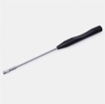 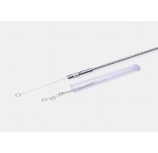 Termen de livrare : maxim 30 zile Termen de garantie: min.12 luni